Trinidad Sánchez Moreno 1929 -2018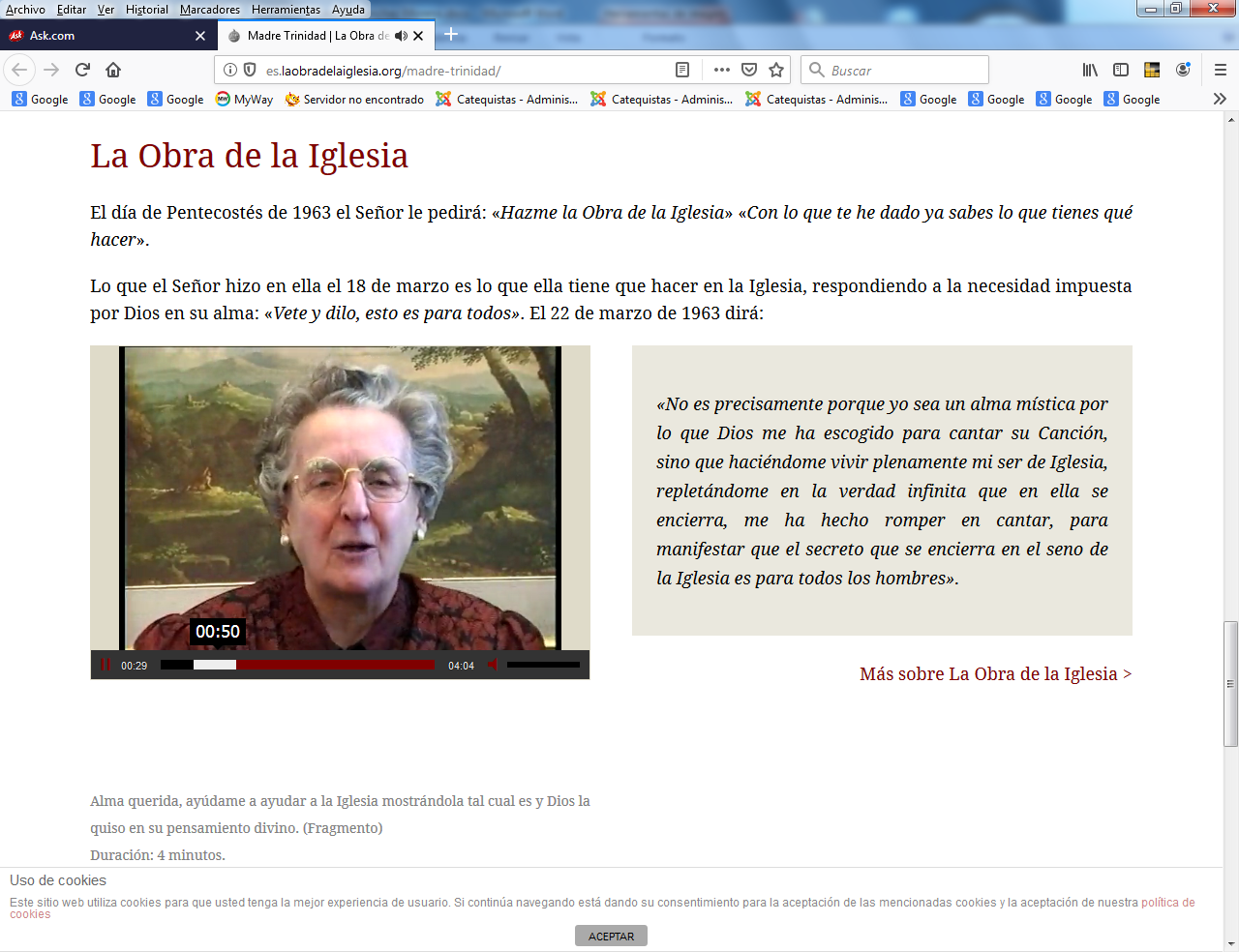     La constancia es un signo de la valentía y el valor nace en la inteligencia. Es lo que tuvo esta mujer heroica y fiel a la vocación de defender a la Iglesia. Su ideal de vida fue hacer lo que la Iglesia pedía en su momento: respeto, amor, anuncio y fidelidad al mensaje de Jesús. Esa fue la obra de la Iglesia que ella diseñó y a la que consagró su vida. Eso sí que era catequesis de hechos y no sólo de palabras...   En 1997 el Papa Juan Pablo II aprobó la Obra de la Iglesia, y la erigió como institución eclesial de Derecho Pontificio. Así nació este instituto de manera oficial, pero el decreto de Juan Pablo II recogía que sus inicios tuvieron lugar el 18 de marzo de 1959, cuando la fundadora, Madre Trinidad de la Santa Madre Iglesia, recibió de Dios la inspiración para crearlo. Madre Trinidad, que acaba de cumplir los 80 años.   La Madre Trinidad nació en Dos Hermanas (Sevilla) el 10 de febrero de 1929.Cuando tenía seis años a la niña Trinidad Sánchez Moreno le ocurre un incidente: sus amigas le pintaron los ojos con cal no bien apagada y estuvo a punto de quedarse ciega. Desde ese momento asistió al colegio sólo de oyente y esa fue su única formación.   Sus diecisiete primeros años serán el vivir sencillo y desapercibido de una jovencita buena en una familia acomodada y cristiana.Desde los 14 hasta los 26 años estuvo trabajando en el comercio familiar, la zapatería «La Favorita» de Dos Hermanas. Luego se trasladó a Madrid para acompañar a un hermano que iba a estudiar.  Pero Dios, en sus insondables designios, transformó con fuerza aquella vida sencilla de la joven Trinidad. Grandes donaciones de Dios irían marcando las etapas de su existencia para la misión que le quería dar en la IglesiaEl rostro de la Iglesia   Ya cuando tenía 17 años, la víspera de la Inmaculada de 1946, el Señor la llamó y ella se entregó sin reservas y quedó consagrada a Dios por completo. En 1959 cuando se anunciaba en la Iglesia un Concilio ecuménico, el mismo Dios le grabó en su pecho el sello «Vete y dilo, esto es para todos»; y esa mujer sencilla, sin instrucción, sin renombre ni estudios teológicos, empezó a transmitir a todos cuantos se acercaban las verdades del cristianismo.   Dios mismo le había revelado porque «urge presentar el verdadero rostro de la Iglesia, desconocida por la mayoría de sus hijos».   Otras de sus frases son: «Hay que hacer una revolución cristiana en el seno de la Iglesia» «es necesario coger la Teología y darla en el amor a todos los hijos de Dios», «el seno del Padre está abierto esperando su llenura con la llegada de todos sus hijos».    Pocos años más tarde, por un regalo singularísimo Dios la introduce en su vida íntima. En el tema escrito por ella misma el 30 de abril de 1960, describe así lo que le pasó:   Dios me introdujo el 18 de Marzo de 1959 de una manera profundísima e inimaginable en la hondura insondable del misterio de la vida, para que contemplara aquel Sancta sanctorum de la adorable Trinidad, velado y oculto…  Y allí fui introducida sin poder comprender cómo pude entrar. Y mucho menos cómo pude salir y cómo he podido vivir después durante tantos años   ¡Sólo para poder ayudar a la Iglesia…sólo para eso!. A la Iglesia  mi pobrecita alma temblorosa tenia que manifestar..  Como el eco tan sólo, diminuto, asustado, tartamudeante del Pueblo de Dios…   Desde la fundación de ese movimiento, más que asociación o instituto, la Madre Trinidad ha expuesto las ideas que Dios puso en su alma a través de las nuevas tecnologías: primero con cintas magnetofónicas, luego en vídeo y ahora a través de internet cumpliendo el mandato del «Vete y dilo».   La Obra de la Iglesia, que es la prolongación de esa canción de Iglesia que Dios hizo surgir en el alma de la Madre Trinidad», la integran sacerdotes, hombres y mujeres consagrados a Dios, matrimonios, jóvenes, adolescentes y niños. Está presente en España e Italia y se está abriendo a países de continentes como África y América.   En 1976 nos dará una explicación sencilla de las consecuencias de este haber sido introducida en el Seno de Dios: «El entendimiento Divino se infunde en mi entendimiento pequeñito y yo sé lo que Dios es, lo que dice o lo que quiere (…) Dios me habla de entendimiento a entendimiento».   Así se explica que, sin casi saber leer ni escribir y sin haber leído nunca un libro de teología, haya escrito y publicado diversos libros y tenga más de mil charlas registradas en audio o vídeo; aparte de innumerables escritos inédito.   La Obra de la Iglesia es una institución de derecho pontificio fundada por la Madre Trinidad de la Santa Madre Iglesia.   Está formada por tres Ramas de vida consagrada, sacerdotal, masculina seglar y femenina, que forman el cuerpo central de la Obra; así como por otros grupos que abarcan todos los estados y vocaciones en la Iglesia: personas casadas, solteras, consagradas a Dios privadamente, jóvenes y niños. Todos con la misma misión de vivir profundamente su ser de Iglesia en una vida sencilla, siempre al lado del Papa y los Obispos, para ayudarles con su vida y su palabra a hacer la obra que Cristo les encomendó.   A través de sus centros de apostolado y parroquias, buscan llevar a todos la luz que el Señor puso en el alma de la Madre Trinidad para ayudar a la Iglesia   Consagrada a Dios desde su juventud, en largos ratos de oración callada, Dios la fue introduciendo en su vida íntima, haciéndole vivir en honda sabiduría y amor todos los misterios de nuestra fe. De este modo la fue constituyendo en testigo, con la especial misión de cantar la hermosura y la grandeza de la Iglesia, ayudándola a presentarse tal cual es ante la vista de todos.   La Madre Trinidad vivó sus últimos años en Roma, junto a la Sede de Pedro, en su misión de ayudar al Papa y a los Obispos con todo lo que Dios ha puesto en su alma y con el ofrecimiento de su vida y su cruz.   Surgidos sus escritos en la oración, fruto de la acción directa del Señor en el alma de la Madre Trinidad de la Santa Madre Iglesia son enorme cantidad. Tiene en ellos temas en prosa, poesías, cartas, pensamientos… un verdadero tesoro espiritual para vitalización y saboreo de todos los hijos de Dios.   Grabaciones en audio y vídeo tomadas durante charlas y encuentros en los que la Madre Trinidad manifiesta con la fuerza del testigo las riquezas de nuestra fe, en un lenguaje sencillo, pero lleno de profundidad teológica y luz sobrenatural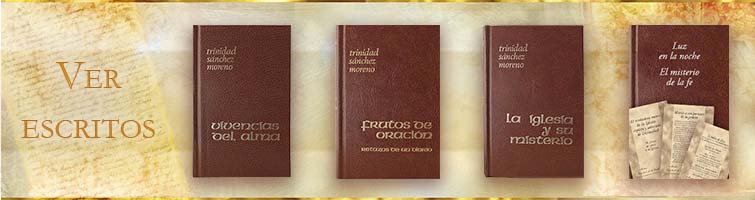 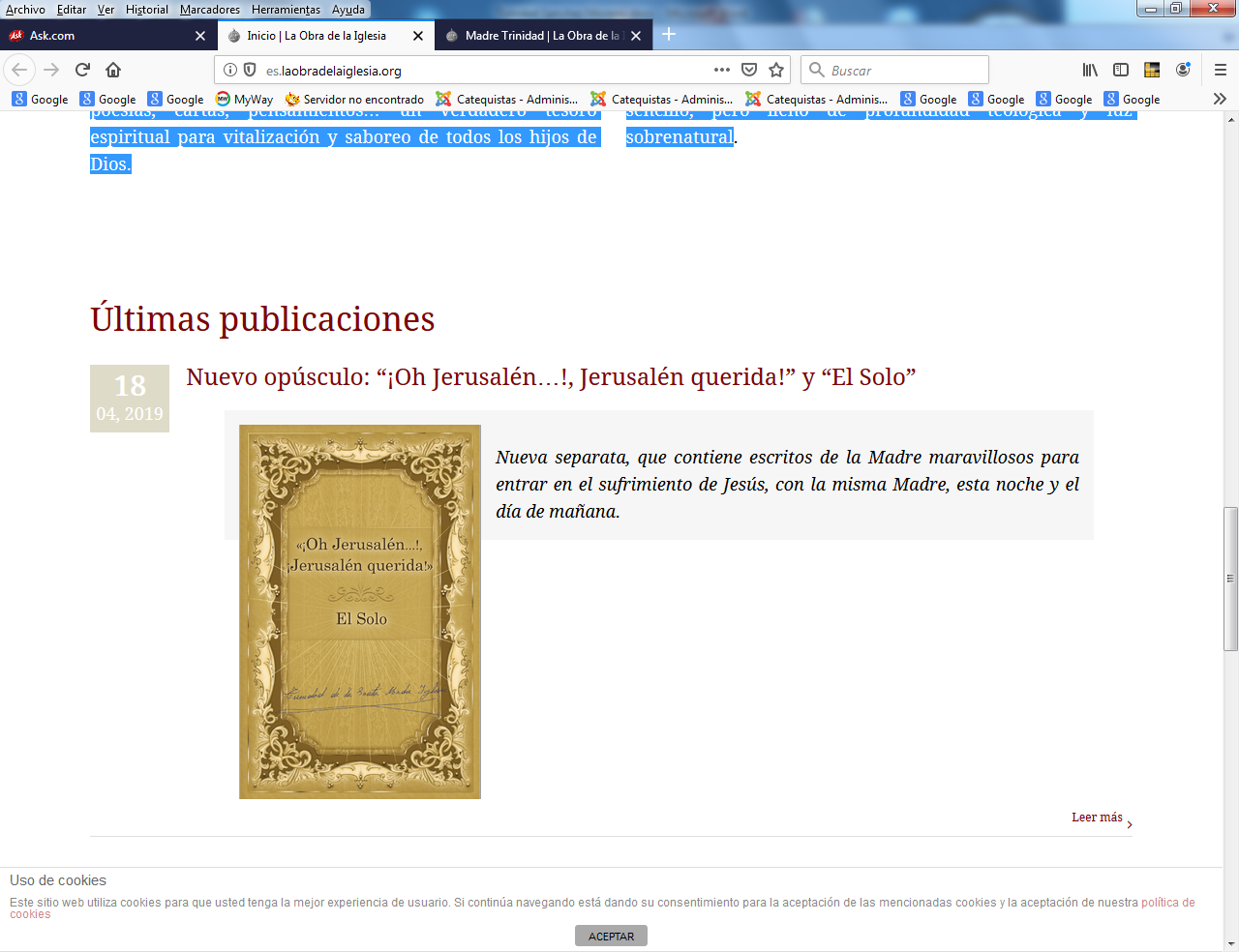 